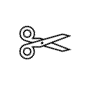 DefiniciónPalabras clave/ejemplosDescripciónSecuencia (Proceso)Comparación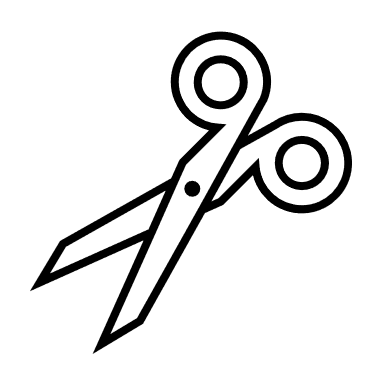 Causa/efectoProblema/solución